Guía de trabajo autónomo - Biología 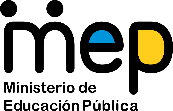 El trabajo autónomo es la capacidad de realizar tareas por nosotros mismos, sin necesidad de que nuestros/as docentes estén presentes. 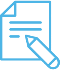 Me preparo para hacer la guía Pautas que debo verificar antes de iniciar mi trabajo.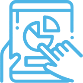 Voy a recordar lo aprendido en clase. 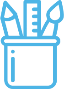  Pongo en práctica lo aprendido en claseCentro Educativo: __________________________________Educador/a: ________________________________________Nivel: Décimo académico diurno y undécimo técnico.Asignatura: Biología Materiales o recursos que voy a necesitar Cuaderno, lápiz o lápices, etc.imágenes (fotografías o dibujos) o descripciones con ejemplos diversos de plantas y animales.Opcional equipo y acceso a medios virtuales.Condiciones que debe tener el lugar donde voy a trabajar Que permita el distanciamiento social.Cómodo para estar sentado Con la posibilidad de poder escribir utilizando diversas herramientas.Tiempo en que se espera que realice la guía Búsqueda de materiales y  recursos 30 minutos.Ejecución 120 minutos máximos. Indicaciones Busca imágenes (fotografías o dibujos) o descripciones con ejemplos diversos de plantas y animales, las cuales deben contener muestras de adaptaciones y el hábitat de los seres vivos. Como mínimo 10 que contengan los siguientes aspectos.Imágenes o descripciones con ejemplos de seres vivos que se asemejarse a su entorno biológico o sea se camuflan o mimetiza.Imágenes o descripciones con ejemplos de estructuras para la alimentación, un ejemplo, bocas de insectos se pueden encontrar en internet.  Una planta con flor y semilla puede ser en imagen o en físico, o descripciones conocidas por el estudiantado.Contextos humanos en imagen o descripción. Actividad Preguntas para reflexionar y responder ¿Cómo explicarías la relación entre una adaptación en un ser vivo y el entorno biofísico? ¿Cuál sería el mejor ejemplo de cada tipo de adaptación?Indicaciones Examino las imágenes de animales y plantas, que obtuvo de diversas fuentes de información, realizando las siguientes pautas:Detallo aspectos significativos acerca de las adaptaciones anatómicas, fisiológicas y etológicas de diferentes formas de vida observadas en imágenes o descripciones que seleccioné.Identifico y anoto de las imágenes seleccionadas, las adaptaciones morfológicas (la anatomía de los organismos), las adaptaciones etológicas (el comportamiento de los organismos, cuando es activo, si posee llamas o avisos para sus congéneres, si hay migración y aspectos del cortejo, entre otras) y de ser posible las adaptaciones fisiológicas (tienen que ver con el metabolismo, por ejemplo, si se alimenta de solo plantas o solo carnes, si hibernan, entre otras). Describo las diversas estructuras para la alimentación (adaptaciones morfológicas) y planteo explicaciones a partir de la relación con el tipo de alimento, observables en le material seleccionado. Identifico en las imágenes o descripciones los ejemplos de camuflaje y el mimetismo y doy aspectos por los cuales estas adaptaciones son importantes para los depredadores y las presas (explico). Describo  las adaptaciones que presenta la planta relacionada con la polinización de la flor y en la dispersión de la semilla. Explico cómo funcionan dichas características en su relación con otras especies y el hábitat (entorno-bio-físico).Brindo evidencias (selección de imagen o descripción del evento) de adaptaciones humanas de tipo: técnicas, modeladoras del medio y sociales o colectivas.Resuelvo, después de analizar la información, las siguientes interrogaciones relacionadas con la interconexión de las adaptaciones de las especies y el hábitat.Analizo la información que se brinda en los encabezados y en los enunciados de los siguientes ítems, reflexiono en las adaptaciones de las especies y el hábitat. Leo las siguientes proposiciones y resuelvo los ítems 1 y 2.Termorregulación con gruesas capas de grasa Evasión de los depredadores con la imitación de la superficie.Producción de toxinas inhibitorias de la germinación para reducir la competencia.Reducción de la resistencia al movimiento con forma hidrodinámica. Función en atrofia de estructura remanentes o rudimentarias. 1. ¿Cuáles de los enunciados anteriores se refieren a adaptaciones? I y III solamente.II y IV solamente. I, III y IV solamente.I, II, III y IV solamente.2. ¿Cuáles de los enunciados anteriores se refieren a una adaptación fisiológica? II. III.IV. V.3. Muchas poblaciones de aves realizan viajes regulares o migraciones para imponerse a los cambios producidos por el frio en sus zonas de reproducción, se trasladan a zonas donde se halle el alimento. Se ha comprobado de forma experimental que un ave migratoria que disponga de suficiente comida es capaz de superar el invierno, con toda normalidad, sin emprender el viaje. Las aves migratorias, al igual que otros animales, poseen mecanismos que les indican los ciclos diarios de luz.  La migración descrita es una adaptación a condiciones como:Alta humedad.Aumento del frío. Cambio de estación. Escases de alimento. 4. Ciertos animales utilizan algunas estrategias para contrarrestar los cambios ambientales y mantener estables sus poblaciones. La reducción temporal de la tasa metabólica y el desarrollo temporal de estructuras corporales como pelos.Las adaptaciones descritas responden a condiciones como:Alta humedad. La lluvia y el viento. Las estaciones. La competencia.Solución: 1D, 2B, 3D y 4C.Indicaciones o preguntas para auto regularse y evaluarseEvaluación formativa Analizo la tabla auto evaluativa y completo según correspondaValores Sí = 1; No = 0Explico ¿Cuál fue la parte favorito del trabajo?¿Qué puedo mejorar, la próxima vez que realice la guía de trabajo autónomo?